DODAJANJE LINKOV V GEOPEDIJIDodajanje linkov je lahko tudi enostavnejše:Postaviš se v polje z internetnim naslovom in ga prekopiraš Ctrl + C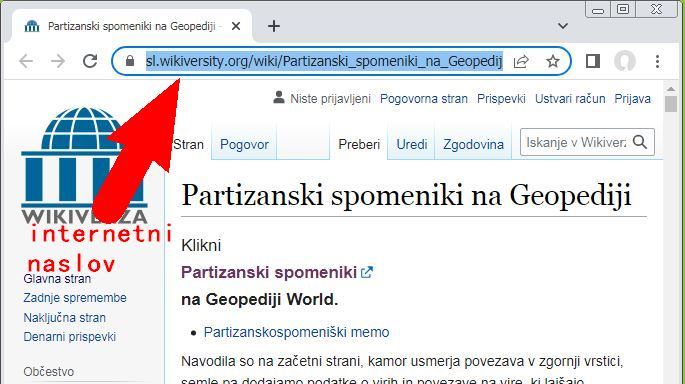 Na Partizanskih spomenikih se prijavi za urejanje zapisaPostaviš se v poljeOpis in viriVnesi tekst, ki ga želiš in na ustrezno mesto vstavi povezavo na naslednji način:Izberi ikono   Ustvari povezavo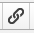 Odpre se ti polje: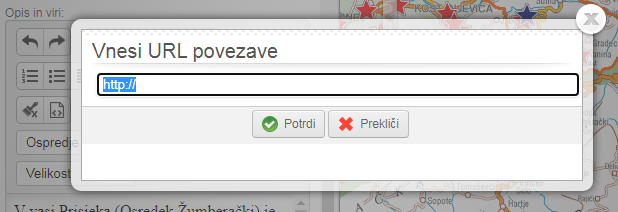 Kar preko http://           kopiraj internetni naslov s Ctrl + V    in potrdi.Jaz v tej fazi shranim zapis in preverim ali povezava deluje. Običajno je vse OK in grem ponovno na urejanje zapisa. Internetni naslovi so velikokrat dolgi, nam zelo malo povejo in bi jih radi spremenili.Postavim se v sredo Internetnega naslova in vpišem želeni tekst, nato izbrišem levo in desno kar mi ne ustreza.Shranim zapis in preverim, če povezava deluje.Po mojih izkušnjah je vse OK razen v primeru, če so bili v internetnem naslovu znaki ki niso iz angleške abecede (č, š, ž, ü , Ü,  ä,  Ä itd). To je pogosto na slovenskih internetnih straneh, npr. pri narodnih herojih. V takih primerih ne spreminjam teksta.Če kljub vsemu ne dosežem želenega učinka (predvsem, če me motijo Č, Š, Ž), kopiram internetno povezavo v Excel in dvakrat kliknem nanjo, da pomodri (postane povezava). Nato zgoraj v vnosni vrstici poljubno popravim tekst in Excelovo celico kopiram na Geopedijo.Na koncu označim celo polje Opis in viri , vključno z internetno povezavo in pritisnem ikono    Odstrani stile. S tem se izbrišejo vsa oblikovanja, ki jih prenesemo iz interneta ali Worda.  (Če je bilo oblikovanje že v Wordu, je morda potrebno še enkrat uporabiti ikono   , da se odstrani preostale stile.) 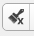 Če oblikovanje potrebuješ, lahko uporabiš oblikovanje Gepoedije 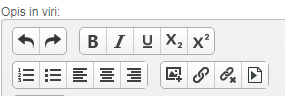  ali oblikuješ v Wordu. To sicer pomeni, da so pri izvozu v excel zapisi v tisti celici skoraj neberljivi, ker vsebujejo do 90% ukazov za oblikovanje. Zato je Miran v preteklosti oblikovanje odsvetoval. Kako in v katerih primerih deluje zadnja ikona   , ki odpira okno 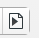 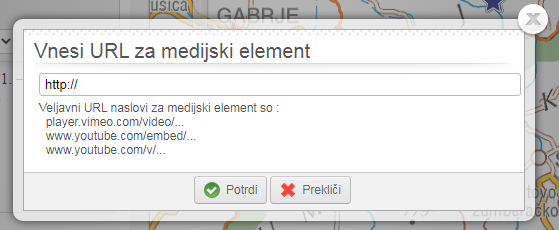 si bom dal razložiti, ko bom potreboval. Sedaj še ne znam.Včasih se mi zdi, da so nekateri zapisi ravno zaradi neuporabe ikone   po izgledu močno nenavadni: ekstremno velike črke, modra in bela polja itd.